Автономная некоммерческая организация дошкольного образования                                                           «Детский сад «В гостях у сказки»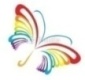 115184,  г. Москва, 2-й Новокузнецкий пер.,  д. 10, стр. 2Анкетные данные   на  ребенка___________________________________________________________          ___________________                                                                    Фамилия Имя                                                                           Дата рожденияФИО родителя, заключающего договор:_____________________________________________________ФИО мамы:		Телефон (дом.) 	 телефон (моб.) _________________________________*ФИО папы:		Телефон (дом.)			 телефон (моб.) -_________________________	e-mail		Адрес проживания (фактический) 			Адрес регистрации (по паспорту)		___Даю свое согласие на обработку в АНО ДО детский сад "В гостях у сказки" моих персональных данных: фамилия, имя, отчество; пол; дата рождения; данные документа, удостоверяющего личность; гражданство; информация о ребенке (данные свидетельства о рождении, регистрации в г. Москве).	ПОДПИСЬВремя оказания услуг:  с ____ ч. ____   мин.    по     _____ч. ____минОсобенности ребенка:В питании:продукты, вызывающие аллергию	____________________________________________________Любимые блюда:	________________________________________________________________не ест никогда:	____________________________________________________Туалет: памперос, самостоятельно (нужное подчеркнуть)Сон дневной (указать часы):	 	Любимое занятие (игра):	_________________________________________________Сестры и братья (год рождения)__________________________________________________________Директору АНО ДО д/с  "В гостях у сказки" Гороховой   Л Аот__________________________________________паспорт:_____________________________________выдан___________________________________________________________________________________проживающей по адресу:___________________________________________________________________Телефон:____________________________________                                                      ЗАЯВЛЕНИЕПрошу зачислить моего ребенка:_________________________________________________________________имя фамилия отчество_______________даты рождения, место рождения: _________________________________________________ проживающего по адресу: _____________________________________________________________________, на обучение по образовательной программе дошкольного образования в группу общеразвивающей направленности. Язык образования – русский, родной язык - ________________________________________с  "____" _______________20 ____ года,   с ежемесячной оплатой __________________ рублейК заявлению прилагаются:- копия свидетельства о рождении  серия _________№__________________ выдано:  дата _______________- копия свидетельства о регистрации  ребенка по месту жительства: дата: ____________________ кем: ________________________________________________________________________________________- медицинское заключение (мед. карта – форма № 026у-2000)   выдано: ______________дата,                                                 кем: ГБУЗ  №_______г. ______________________Дата: ___________                                                        подпись__________________С уставом, лицензией на право осуществления образовательной деятельности, образовательной программой, локальными,  нормативными актами регламентирующие осуществление образовательной деятельности, защиту прав детей, ОЗНАКОМЛЕН(А)Дата: ___________                                                        подпись__________________Даю свое согласие  АНО ДО «Детский сад "В гостях у сказки", зарегистрированному по адресу: г. Москва, 2-й Новокузнецкий пер., д. 10, стр. 2, ОГРН 1097799048621, на обработку моих персональных данных: фамилия, имя, отчество; пол; дата рождения; данные документа, удостоверяющего личность, гражданство; информация о ребенке (данные свидетельства о рождении, регистрации по месту проживания (пребывания), данные медицинского полиса.                                                                                                                                                                                                               Согласие действует в течение действия договора о возмездном оказании услуг.Дата: ___________                                                        подпись__________________